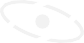 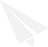 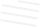 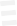 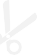 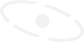 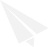 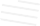 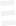 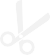 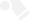 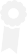 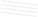 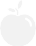 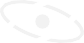 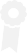 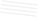 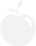 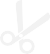 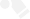 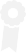 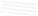 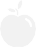 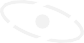 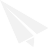 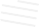 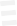 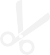 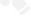 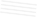 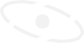 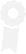 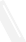 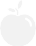 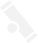 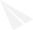 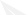 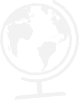 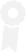 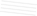 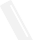 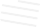 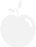 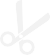 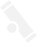 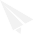 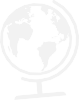 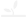 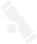 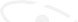 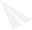 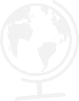 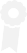 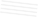 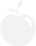 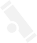 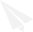 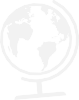 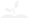 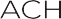 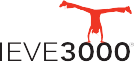 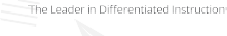 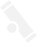 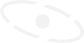 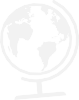 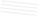 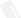 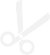 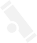 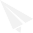 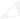 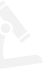 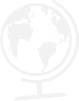 Graphic OrganizerLet’s Debate Poll ChoicesTitle:  	Do you agree or disagree?Write the poll question. List the answer choices. Then give reasons for each choice. Talk about the poll question in a small group.Which choice do you agree with? Why?Choice #1:	Here’s what I think and why:Reasons for:Choice #2: Reasons for:Some sentence starters for Debating:One good thing about this is...	Also... Another good thing about this is...	In addition... To start with...	Even though...© 2016 Achieve3000